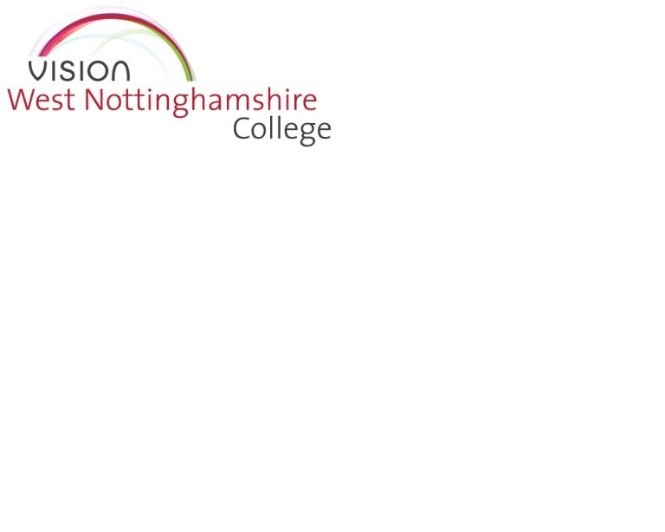 Freedom of Information Policy & Publication SchemeWest Nottinghamshire College is committed to openness and transparency in its affairs. As a public sector body in a community service environment, it perceives no benefit in secrecy or concealment except in issues concerning personal privacy and the wider public interest. The college will publish, or otherwise make available, information about its performance, management, staffing, governance, finance, policies and procedures, which it may lawfully disclose.Through a Publication Scheme, the college makes available a comprehensive range of documents used in, and describing, its business.In addition, the college will respond to Individual Requests for information outside its normal publication scheme where these requests are fair and reasonable under the terms of the Freedom of Information Act (FOI).Where the college is unable to provide information to an enquirer, it will give an appropriate justification. The college will respond effectively to any complaints made under the provisions of the FOI Act.If you are unhappy with the responses from the college then you have recourse to the Information Commissioner’s Office. Publication SchemeListed below, are the items of published information, which are currently available from the college. If you would like to receive any of the items, please complete the Request Form. In most instances the documents will be posted or emailed to you free of charge. However, under the Act, we are able to make a charge for supplying information if we incur significant costs in producing or consigning the documents. If this is the situation, we will advise you of any cost in advance so that you have the opportunity to amend your request accordingly. Who are we and what we doWhat we spend and how we spend itWhat our priorities are and how we are doingHow we make decisionsOur policies and proceduresLists and registersThe services we offer Individual Requests for InformationIf you require information about the college’s activities, in the first instances please use our publication scheme above to identify whether an item of published information already exists, which could satisfy your enquiry.If this appears not to be the case, or if you have difficulty finding the published information, then you should send your enquiry in writing to:The FOI Information OfficerWest Nottinghamshire CollegeDerby RoadMansfieldNottinghamshireNG18 5BHOr complete the online form.All requests will be responded to within 20 working days, or will be acknowledged and an explanation given if this is not possible. TypeDescription1.1Vision, mission and strategic objectiveStrategic vision, Annual ReportOrganisational structure chart1.2How the college is organisedDirectorate structure chartsBoard structureBoard membershipTerms of reference for standing committees of the boardCorporation standing orders1.3LocationsCollege location maps and directions1.4Student activitiesStudents’ UnionWider learning programme2.1Financial Information Annual accountsAnnual budgetsFinancial audit reportsAccommodation StrategyFinancial regulations including procurement 3.1Corporation and business plansStrategic plan & strategic vision 3.2Academic quality and standardsQuality assurance/quality improvement procedureQuality improvement planSelf-assessment reportExamination timetableExamination regulationsLearner voice strategyCourse review & evaluation reports3.3External review informationStandards committee minutesOfsted ReportQAA ReportCorporation committees terms of referenceStakeholder Engagement Plan 3.4Corporate relationsLinks with employers3.5Government and regulatoryOfsted inspection reportQAA reviews of HE provisionAnnual accountsClassDescription4.1Governing body, academic boards and steering groupsAgendas and public minutes of full board and committee meetings (with the exception of confidential items)Learner Voice minutesExecutive and other internal committee minutes ClassDescription5.1Conducting college businessInstruments and articles of governanceCode of conduct for governorsFinancial regulations5.2Relating to academic servicesSelf-assessment reportComplaints procedureInternal verification and moderation guidelinesAssessment guidelines for Higher Education5.3Relating to student servicesStudent admissions and enrolmentAdmissions policy and procedureEnrolment policy and procedureFees policyData protection guidelines and proceduresStudent handbookStudent disciplinary code and proceduresAlcohol drugs and policyInternet access use policyProcedure for academic and vocational appealsAdditional learning support informationNursery servicesCurrent prospectus and course information Students’ Union constitution and minutes5.4Relating to Human ResourcesHuman Resources StrategyContract of employment Salary scalesGrievance policy and procedureDisciplinary policy and procedureHarassment and Bullying at Work policy and procedureCapability procedure for staffMaternity scheme for staffSickness Absence policy and procedureStress Management policyFlexible Working guidelinesWhistle-blowing policy and procedures5.5Relating to recruitmentRecruitment procedureRecruitment guidanceJob vacanciesDBS guidelines5.6Code of conduct for governing bodiesCorporation code of conduct 5.7Equality and diversityEquality and diversity schemeEquality and diversity policyWorkforce gender, Equality & Diversity dataStudent Equality and Diversity data5.8Health and safetyHealth and safety policyHealth and safety procedures manualHealth and safety committee minutes5.9Estate managementAccommodation strategy Condition survey5.10Complaints Complaints procedure5.11Personal data policiesData protection policy – student dataData protection policy – Human Resources data5.12Fee policiesFees policyFee remissions policyRefunds policy Course fee information 6.1Lists and registersRegister of interestAsset register7.1FacilitiesOverviewRestaurantHair and beauty salons7.2Student SupportCounsellingIAG, careers and employability Health welfare and safetyFinancial support 7.3MarketingProspectuses7.4Public relationsNews and eventsNewslettersMedia releasesKey facts and figures